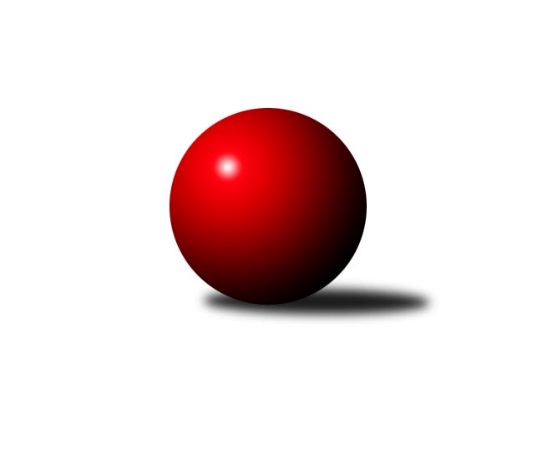 Č.12Ročník 2018/2019	30.11.2018Nejlepšího výkonu v tomto kole: 2723 dosáhlo družstvo: KK Mor.Slávia Brno CJihomoravský KP1 sever 2018/2019Výsledky 12. kolaSouhrnný přehled výsledků:KK Brno Židenice 	- KK Blansko B	5.5:2.5	2719:2692	7.5:4.5	27.11.SK Brno Žabovřesky 	- KK Slovan Rosice C	4:4	2687:2661	6.0:6.0	28.11.KK Mor.Slávia Brno C	- KS Devítka Brno	8:0	2723:2561	10.5:1.5	28.11.SKP Kometa Brno 	- TJ Sokol Brno IV	2.5:5.5	2509:2552	6.0:6.0	29.11.KK Velen Boskovice 	- KK Mor.Slávia Brno D	8:0	2421:2251	8.0:4.0	30.11.Tabulka družstev:	1.	TJ Sokol Brno IV	12	11	0	1	70.5 : 25.5 	88.5 : 55.5 	 2584	22	2.	KK Blansko B	12	9	0	3	65.5 : 30.5 	93.0 : 51.0 	 2582	18	3.	KK Mor.Slávia Brno C	12	8	1	3	57.5 : 38.5 	83.5 : 60.5 	 2551	17	4.	KK Slovan Rosice C	12	6	1	5	50.0 : 46.0 	76.0 : 68.0 	 2579	13	5.	KK Brno Židenice	12	5	1	6	41.5 : 54.5 	63.0 : 81.0 	 2497	11	6.	SK Brno Žabovřesky	12	4	2	6	47.0 : 49.0 	69.0 : 75.0 	 2591	10	7.	KK Velen Boskovice	12	4	1	7	42.0 : 54.0 	66.0 : 78.0 	 2497	9	8.	KS Devítka Brno	12	4	0	8	38.0 : 58.0 	57.5 : 86.5 	 2536	8	9.	SKP Kometa Brno	12	3	1	8	40.0 : 56.0 	68.0 : 76.0 	 2509	7	10.	KK Mor.Slávia Brno D	12	2	1	9	28.0 : 68.0 	55.5 : 88.5 	 2456	5Podrobné výsledky kola:	 KK Brno Židenice 	2719	5.5:2.5	2692	KK Blansko B	Renata Svobodová	 	 230 	 230 		460 	 1:1 	 460 	 	229 	 231		Josef Kotlán	Soňa Lahodová	 	 239 	 224 		463 	 1.5:0.5 	 461 	 	239 	 222		Jakub Haresta	Petr Hepnárek *1	 	 222 	 230 		452 	 2:0 	 411 	 	214 	 197		Radim Pliska	Věra Matevová *2	 	 226 	 216 		442 	 1:1 	 480 	 	214 	 266		Jiří Zapletal	Milan Peťovský	 	 230 	 199 		429 	 2:0 	 389 	 	191 	 198		Ladislav Musil	Petr Woller	 	 236 	 237 		473 	 0:2 	 491 	 	247 	 244		Miroslav Flekrozhodčí: vedoucí družstevstřídání: *1 od 51. hodu Jaroslav Sedlář, *2 od 51. hodu Ladislav MajerNejlepší výkon utkání: 491 - Miroslav Flek	 SK Brno Žabovřesky 	2687	4:4	2661	KK Slovan Rosice C	Zdeněk Kouřil	 	 233 	 214 		447 	 1:1 	 435 	 	203 	 232		Milan Čech	Oldřich Šikula	 	 213 	 231 		444 	 1:1 	 455 	 	240 	 215		Kamil Ondroušek	Eduard Ostřížek	 	 216 	 239 		455 	 0:2 	 483 	 	237 	 246		Petr Mecerod	Petr Kouřil	 	 229 	 215 		444 	 1:1 	 451 	 	218 	 233		Petr Streubel	Vladimír Vondráček	 	 212 	 199 		411 	 1:1 	 414 	 	197 	 217		Alena Bružová	Richard Coufal	 	 232 	 254 		486 	 2:0 	 423 	 	221 	 202		Josef Tesařrozhodčí: Kouřil ZdeněkNejlepší výkon utkání: 486 - Richard Coufal	 KK Mor.Slávia Brno C	2723	8:0	2561	KS Devítka Brno	Luboš Salamon	 	 215 	 225 		440 	 2:0 	 411 	 	207 	 204		Stanislav Barva	Jaroslav Sedlář	 	 218 	 238 		456 	 1:1 	 444 	 	251 	 193		Ivo Hort	František Kellner	 	 229 	 250 		479 	 1.5:0.5 	 469 	 	229 	 240		Oldřich Kopal	Jan Polák	 	 231 	 232 		463 	 2:0 	 393 	 	191 	 202		Petr Juránek	Zdeněk Žižlavský	 	 221 	 216 		437 	 2:0 	 406 	 	205 	 201		Vítězslav Kopal	Miroslav Vyhlídal	 	 232 	 216 		448 	 2:0 	 438 	 	227 	 211		Jaroslav Slámarozhodčí: ved. DružstevNejlepší výkon utkání: 479 - František Kellner	 SKP Kometa Brno 	2509	2.5:5.5	2552	TJ Sokol Brno IV	František Kramář	 	 225 	 237 		462 	 2:0 	 428 	 	217 	 211		Miroslav Vítek	Miroslav Vítek	 	 187 	 196 		383 	 0:2 	 428 	 	211 	 217		Radoslav Rozsíval	Tomáš Rozsypal	 	 214 	 219 		433 	 1:1 	 438 	 	230 	 208		Lukáš Chadim	Jiří Kisling	 	 184 	 194 		378 	 0:2 	 437 	 	215 	 222		Martin Pokorný	Roman Janderka	 	 180 	 222 		402 	 1:1 	 402 	 	175 	 227		Petr Komárek	Jiří Kraus	 	 234 	 217 		451 	 2:0 	 419 	 	216 	 203		Jiří Smutnýrozhodčí: vedoucí družstevNejlepší výkon utkání: 462 - František Kramář	 KK Velen Boskovice 	2421	8:0	2251	KK Mor.Slávia Brno D	Antonín Pitner	 	 200 	 189 		389 	 2:0 	 365 	 	182 	 183		Michaela Šimková	František Ševčík	 	 207 	 183 		390 	 1:1 	 354 	 	166 	 188		Radka Šindelářová	Jana Fialová	 	 225 	 169 		394 	 1:1 	 348 	 	168 	 180		Ivana Pešková	Petr Papoušek	 	 215 	 195 		410 	 1:1 	 393 	 	196 	 197		Tereza Nová	Petr Ševčík	 	 203 	 204 		407 	 1:1 	 400 	 	194 	 206		Štěpán Večerka	Petr Fiala	 	 217 	 214 		431 	 2:0 	 391 	 	200 	 191		Dalibor Langrozhodčí: Petr ŠevčíkNejlepší výkon utkání: 431 - Petr FialaPořadí jednotlivců:	jméno hráče	družstvo	celkem	plné	dorážka	chyby	poměr kuž.	Maximum	1.	Richard Coufal 	SK Brno Žabovřesky 	463.23	311.4	151.8	3.2	5/5	(492)	2.	Roman Janderka 	SKP Kometa Brno 	456.64	314.2	142.5	4.7	5/6	(474)	3.	Lukáš Chadim 	TJ Sokol Brno IV	451.69	300.4	151.3	3.7	6/6	(489)	4.	Marek Rozsíval 	TJ Sokol Brno IV	451.53	302.6	148.9	4.0	6/6	(486)	5.	Jiří Kraus 	SKP Kometa Brno 	451.36	311.5	139.8	7.2	6/6	(494)	6.	Kamil Ondroušek 	KK Slovan Rosice C	449.67	303.6	146.1	4.0	6/6	(479)	7.	Oldřich Kopal 	KS Devítka Brno	445.10	306.4	138.7	4.8	7/7	(478)	8.	Petr Mecerod 	KK Slovan Rosice C	441.72	301.5	140.2	6.4	6/6	(483)	9.	Oldřich Šikula 	SK Brno Žabovřesky 	441.55	302.6	139.0	3.9	5/5	(465)	10.	Miroslav Vyhlídal 	KK Mor.Slávia Brno C	441.39	303.4	138.0	4.4	4/6	(455)	11.	Miroslav Flek 	KK Blansko B	441.12	292.6	148.5	4.5	6/6	(491)	12.	Petr Streubel 	KK Slovan Rosice C	440.88	297.9	143.0	3.9	4/6	(479)	13.	Josef Kotlán 	KK Blansko B	437.43	297.9	139.6	4.7	6/6	(470)	14.	Soňa Lahodová 	KK Brno Židenice 	437.40	294.0	143.5	2.7	4/5	(521)	15.	Jiří Zapletal 	KK Blansko B	435.87	292.3	143.6	6.6	5/6	(480)	16.	Ladislav Novotný 	KK Blansko B	434.14	293.9	140.2	4.7	5/6	(466)	17.	David Pospíšil 	KK Mor.Slávia Brno C	433.80	296.9	136.9	5.0	6/6	(484)	18.	Petr Woller 	KK Brno Židenice 	433.33	300.9	132.4	6.1	4/5	(501)	19.	Jakub Haresta 	KK Blansko B	431.20	302.5	128.7	7.4	5/6	(461)	20.	Josef Tesař 	KK Slovan Rosice C	430.81	288.8	142.0	6.0	6/6	(458)	21.	Milan Hepnárek 	SK Brno Žabovřesky 	430.40	292.1	138.3	6.4	5/5	(464)	22.	Alena Bružová 	KK Slovan Rosice C	429.96	305.5	124.4	9.1	5/6	(471)	23.	Martin Honc 	KK Blansko B	428.63	296.0	132.6	4.5	4/6	(474)	24.	Štěpán Večerka 	KK Mor.Slávia Brno D	428.13	290.1	138.0	5.1	5/6	(476)	25.	Martin Pokorný 	TJ Sokol Brno IV	428.10	302.7	125.4	6.0	5/6	(488)	26.	Petr Fiala 	KK Velen Boskovice 	428.07	296.4	131.7	5.5	5/6	(452)	27.	Miroslav Vítek 	TJ Sokol Brno IV	427.98	291.5	136.5	7.0	6/6	(457)	28.	Vladimír Vondráček 	SK Brno Žabovřesky 	426.10	294.9	131.3	4.9	4/5	(452)	29.	Zdeněk Kouřil 	SK Brno Žabovřesky 	425.17	295.3	129.8	5.4	5/5	(448)	30.	Jan Polák 	KK Mor.Slávia Brno C	424.38	302.8	121.6	7.8	6/6	(463)	31.	František Ševčík 	KK Velen Boskovice 	424.22	292.0	132.2	6.1	6/6	(452)	32.	Zdeněk Žižlavský 	KK Mor.Slávia Brno C	423.60	292.8	130.8	7.7	5/6	(437)	33.	Radoslav Rozsíval 	TJ Sokol Brno IV	423.42	292.0	131.5	5.4	6/6	(441)	34.	Antonín Pitner 	KK Velen Boskovice 	422.92	293.3	129.6	4.6	6/6	(451)	35.	Ivo Hort 	KS Devítka Brno	422.88	296.6	126.3	7.2	7/7	(481)	36.	Milan Čech 	KK Slovan Rosice C	421.25	297.0	124.3	6.0	4/6	(437)	37.	František Kellner 	KK Mor.Slávia Brno C	420.81	292.0	128.8	6.3	6/6	(479)	38.	Vítězslav Kopal 	KS Devítka Brno	420.67	291.3	129.4	7.7	7/7	(454)	39.	Michal Rozsypal 	SKP Kometa Brno 	420.17	284.3	135.9	8.9	6/6	(453)	40.	Dalibor Lang 	KK Mor.Slávia Brno D	420.00	292.5	127.5	8.4	5/6	(477)	41.	Jana Fialová 	KK Velen Boskovice 	417.81	291.7	126.1	8.0	6/6	(454)	42.	Ladislav Majer 	KK Brno Židenice 	416.25	287.5	128.8	3.6	4/5	(445)	43.	Pavel Mecerod 	KK Slovan Rosice C	415.81	293.9	121.9	6.4	4/6	(455)	44.	Milan Peťovský 	KK Brno Židenice 	415.80	296.1	119.7	6.6	5/5	(459)	45.	Michaela Šimková 	KK Mor.Slávia Brno D	412.21	292.1	120.1	9.3	4/6	(444)	46.	Petr Berka 	TJ Sokol Brno IV	411.40	281.0	130.4	6.7	6/6	(475)	47.	Petr Kouřil 	SK Brno Žabovřesky 	410.38	291.1	119.3	4.8	4/5	(444)	48.	Eduard Ostřížek 	SK Brno Žabovřesky 	409.42	290.8	118.7	8.5	4/5	(459)	49.	Jaroslav Sláma 	KS Devítka Brno	408.76	294.2	114.6	11.7	7/7	(438)	50.	Tomáš Rozsypal 	SKP Kometa Brno 	408.36	293.3	115.0	9.7	6/6	(441)	51.	Alfréd Peřina 	KK Slovan Rosice C	405.69	286.3	119.4	8.4	4/6	(450)	52.	Radka Šindelářová 	KK Mor.Slávia Brno D	405.31	292.1	113.3	8.2	6/6	(430)	53.	Luboš Salamon 	KK Mor.Slávia Brno C	404.08	286.1	118.0	9.7	6/6	(440)	54.	Tereza Nová 	KK Mor.Slávia Brno D	398.80	282.5	116.3	8.4	6/6	(416)	55.	Jiří Kisling 	SKP Kometa Brno 	398.48	281.6	116.9	8.2	6/6	(451)	56.	Věra Matevová 	KK Brno Židenice 	398.00	292.0	106.0	11.3	4/5	(450)	57.	Jana Vránková 	KK Mor.Slávia Brno D	397.50	285.3	112.3	10.3	4/6	(418)	58.	Alois Látal 	KK Velen Boskovice 	386.25	275.3	110.9	10.3	6/6	(409)	59.	Miroslav Vítek 	SKP Kometa Brno 	379.95	269.8	110.1	12.3	6/6	(428)	60.	Ivana Pešková 	KK Mor.Slávia Brno D	379.25	267.3	112.0	11.8	4/6	(417)		Jaroslav Sedlář 	KK Mor.Slávia Brno C	460.43	301.5	158.9	2.4	3/6	(475)		Radim Jelínek 	SK Brno Žabovřesky 	452.00	301.0	151.0	3.0	1/5	(452)		Jiří Černohlávek 	KS Devítka Brno	442.25	302.6	139.7	5.5	4/7	(496)		Zdeněk Vránek 	TJ Sokol Brno IV	440.00	305.0	135.0	4.0	1/6	(440)		Renata Svobodová 	KK Brno Židenice 	431.83	304.5	127.3	6.4	3/5	(460)		František Kramář 	SKP Kometa Brno 	429.50	295.2	134.3	5.7	2/6	(462)		Jaromír Zukal 	KK Velen Boskovice 	427.00	294.0	133.0	9.0	1/6	(427)		Jaroslav Sedlář 	KK Brno Židenice 	426.67	295.4	131.2	6.9	3/5	(445)		Otakar Lukáč 	KK Blansko B	425.50	286.5	139.0	6.8	3/6	(475)		Petr Juránek 	KS Devítka Brno	424.50	298.8	125.8	10.0	4/7	(445)		Petr Ševčík 	KK Velen Boskovice 	424.33	286.2	138.2	8.8	3/6	(445)		Petra Rejchrtová 	KK Mor.Slávia Brno D	424.33	295.9	128.4	8.1	3/6	(440)		Ladislav Musil 	KK Blansko B	423.50	300.3	123.2	5.1	2/6	(466)		Petr Lang 	KK Mor.Slávia Brno D	418.67	295.1	123.6	8.6	2/6	(465)		Ivana Majerová 	KK Brno Židenice 	416.00	299.7	116.3	8.7	3/5	(427)		Jiří Smutný 	TJ Sokol Brno IV	414.00	285.0	129.0	8.3	2/6	(419)		Zdeněk Holoubek 	TJ Sokol Brno IV	413.00	297.0	116.0	12.0	1/6	(413)		Radim Pliska 	KK Blansko B	411.00	307.0	104.0	11.0	1/6	(411)		Petr Komárek 	TJ Sokol Brno IV	410.00	282.5	127.5	8.0	2/6	(418)		Rudolf Zouhar 	TJ Sokol Brno IV	408.00	265.0	143.0	4.0	1/6	(408)		Petr Papoušek 	KK Velen Boskovice 	404.42	281.4	123.0	7.8	3/6	(425)		Jiří Martínek 	KS Devítka Brno	402.50	283.5	119.0	9.0	3/7	(429)		Cyril Vaško 	KS Devítka Brno	400.00	288.0	112.0	15.8	1/7	(421)		Stanislav Barva 	KS Devítka Brno	397.75	281.0	116.8	9.0	4/7	(417)		Ladislav Minx 	KK Velen Boskovice 	396.67	289.0	107.7	13.7	3/6	(418)		Petr Hepnárek 	KK Brno Židenice 	374.00	281.5	92.5	16.0	2/5	(397)		Jan Bernatík 	KK Mor.Slávia Brno C	372.00	266.0	106.0	10.0	1/6	(372)Sportovně technické informace:Starty náhradníků:registrační číslo	jméno a příjmení 	datum startu 	družstvo	číslo startu7097	Jaroslav Sedlář	27.11.2018	KK Brno Židenice 	11x20681	Petr Woller	27.11.2018	KK Brno Židenice 	12x10770	Milan Peťovský	27.11.2018	KK Brno Židenice 	12x12188	Soňa Lahodová	27.11.2018	KK Brno Židenice 	11x9111	Josef Tesař	28.11.2018	KK Slovan Rosice C	12x14768	Luboš Salamon	28.11.2018	KK Mor.Slávia Brno C	9x6318	Josef Kotlán	27.11.2018	KK Blansko B	14x11170	Martin Pokorný	29.11.2018	TJ Sokol Brno IV	9x9535	Zdeněk Žižlavský	28.11.2018	KK Mor.Slávia Brno C	10x6877	Miroslav Vyhlídal	28.11.2018	KK Mor.Slávia Brno C	10x17395	Jakub Haresta	27.11.2018	KK Blansko B	9x20233	Petr Juránek	28.11.2018	KS Devítka Brno	14x12607	Lukáš Chadim	29.11.2018	TJ Sokol Brno IV	12x19882	Jiří Smutný	29.11.2018	TJ Sokol Brno IV	13x6563	Jan Polák	28.11.2018	KK Mor.Slávia Brno C	12x24918	Kamil Ondroušek	28.11.2018	KK Slovan Rosice C	16x6617	Petr Mecerod	28.11.2018	KK Slovan Rosice C	11x6327	Miroslav Flek	27.11.2018	KK Blansko B	15x15621	Stanislav Barva	28.11.2018	KS Devítka Brno	15x15409	Alena Bružová	28.11.2018	KK Slovan Rosice C	11x6905	Milan Čech	28.11.2018	KK Slovan Rosice C	5x18773	Jaroslav Sedlář	28.11.2018	KK Mor.Slávia Brno C	10x18662	Petr Komárek	29.11.2018	TJ Sokol Brno IV	10x9618	Radoslav Rozsíval	29.11.2018	TJ Sokol Brno IV	11x20488	Miroslav Vítek	29.11.2018	TJ Sokol Brno IV	11x8876	Ladislav Musil	27.11.2018	KK Blansko B	13x9037	František Kellner	28.11.2018	KK Mor.Slávia Brno C	15x
Hráči dopsaní na soupisku:registrační číslo	jméno a příjmení 	datum startu 	družstvo	19041	Radim Pliska	27.11.2018	KK Blansko B	Program dalšího kola:13. kolo5.12.2018	st	18:00	KK Mor.Slávia Brno D - SKP Kometa Brno 	5.12.2018	st	19:00	KS Devítka Brno - KK Blansko B	6.12.2018	čt	18:00	KK Slovan Rosice C - KK Brno Židenice 	7.12.2018	pá	17:00	TJ Sokol Brno IV - KK Velen Boskovice 	7.12.2018	pá	17:00	SK Brno Žabovřesky  - KK Mor.Slávia Brno C	Nejlepší šestka kola - absolutněNejlepší šestka kola - absolutněNejlepší šestka kola - absolutněNejlepší šestka kola - absolutněNejlepší šestka kola - dle průměru kuželenNejlepší šestka kola - dle průměru kuželenNejlepší šestka kola - dle průměru kuželenNejlepší šestka kola - dle průměru kuželenNejlepší šestka kola - dle průměru kuželenPočetJménoNázev týmuVýkonPočetJménoNázev týmuPrůměr (%)Výkon3xMiroslav FlekBlansko B4914xRichard Coufal113.764864xRichard Coufal4863xFrantišek KellnerMS Brno C113.474792xPetr MecerodRosice C4833xPetr MecerodRosice C113.064832xJiří ZapletalBlansko B4802xMiroslav FlekBlansko B113.054912xFrantišek KellnerMS Brno C4795xOldřich KopalDevítka111.14693xPetr WollerŽidenice4732xJiří ZapletalBlansko B110.52480